COURSE INFORMATION SHEET 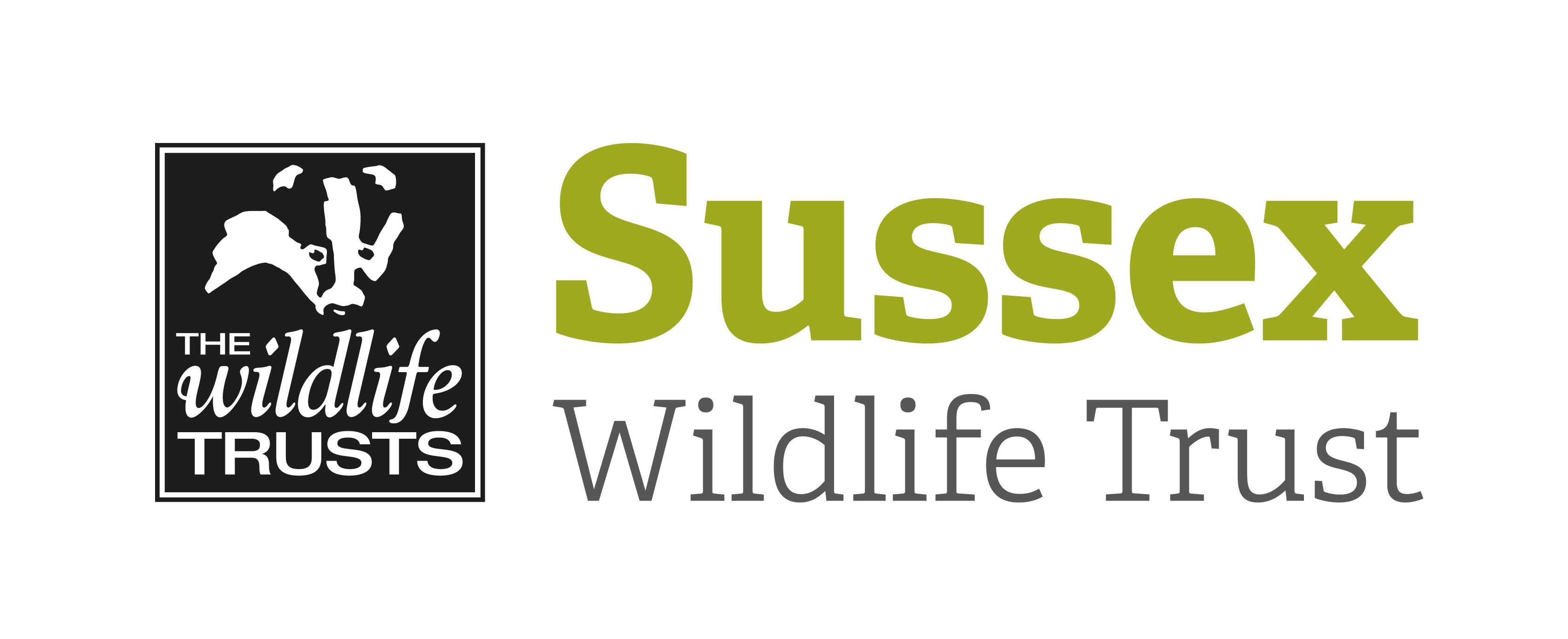 Course Title:   An Introduction to WarblersCourse Title:   An Introduction to WarblersCourse Title:   An Introduction to WarblersDay/Date/Year:  Wednesday 20 May 2020 Start Time:  10amStart Time:  10amFinish Time:  4pmFinish Time:  4pmCourse Tutor:Mike RussellMike RussellMike RussellCourse description and subjects coveredA chance to take a closer look at this difficult but fascinating group to try and sort out the subtle differences between them. There is a great emphasis on sound in this course and we will spend the afternoon out on one of the Trust's special reserves.  Subjects covered:Introduction to Warblers in the Techniques in IdentificationHabitats and BehaviourSongBooks and EquipmentLunchAfternoon looking and listening for warblers on the Waltham Brooks SWT Reserve A chance to take a closer look at this difficult but fascinating group to try and sort out the subtle differences between them. There is a great emphasis on sound in this course and we will spend the afternoon out on one of the Trust's special reserves.  Subjects covered:Introduction to Warblers in the Techniques in IdentificationHabitats and BehaviourSongBooks and EquipmentLunchAfternoon looking and listening for warblers on the Waltham Brooks SWT Reserve A chance to take a closer look at this difficult but fascinating group to try and sort out the subtle differences between them. There is a great emphasis on sound in this course and we will spend the afternoon out on one of the Trust's special reserves.  Subjects covered:Introduction to Warblers in the Techniques in IdentificationHabitats and BehaviourSongBooks and EquipmentLunchAfternoon looking and listening for warblers on the Waltham Brooks SWT Reserve Meeting Point/Venue:Sandham Memorial Hall, Coldwaltham, Pulborough, West Sussex,RH20 1GGSandham Memorial Hall, Coldwaltham, Pulborough, West Sussex,RH20 1GGSandham Memorial Hall, Coldwaltham, Pulborough, West Sussex,RH20 1GGOther sites to be visited:Waltham Brooks  - SWT Nature Reservehttps://sussexwildlifetrust.org.uk/visit/waltham-brooksWaltham Brooks  - SWT Nature Reservehttps://sussexwildlifetrust.org.uk/visit/waltham-brooksWaltham Brooks  - SWT Nature Reservehttps://sussexwildlifetrust.org.uk/visit/waltham-brooksWhat to bring:Pen/Pencil or PaperBinocularsSuitable clothing and footwearSunscreen and insect repellentWater and Lunch/drinks Pen/Pencil or PaperBinocularsSuitable clothing and footwearSunscreen and insect repellentWater and Lunch/drinks Pen/Pencil or PaperBinocularsSuitable clothing and footwearSunscreen and insect repellentWater and Lunch/drinks Other Information:Car parking facilities and toilets at Village HallTea/Coffee provided in the morningNo facilities in the afternoon sessionPlease may we ask that you take all packed lunch waste home with you.Car parking facilities and toilets at Village HallTea/Coffee provided in the morningNo facilities in the afternoon sessionPlease may we ask that you take all packed lunch waste home with you.Car parking facilities and toilets at Village HallTea/Coffee provided in the morningNo facilities in the afternoon sessionPlease may we ask that you take all packed lunch waste home with you.Public Transport: No public transport availableNo public transport availableNo public transport availableAccessibility:Walking on flat ground but this is a wetland site so may be muddy underfoot in places. There will be some stiles. We will be out walking for 2-3 hours, no great distance. Walking on flat ground but this is a wetland site so may be muddy underfoot in places. There will be some stiles. We will be out walking for 2-3 hours, no great distance. Walking on flat ground but this is a wetland site so may be muddy underfoot in places. There will be some stiles. We will be out walking for 2-3 hours, no great distance. 